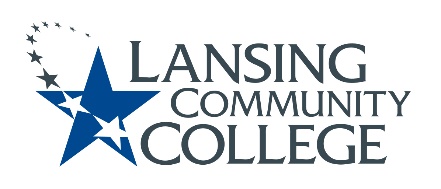 Curriculum Committee Report for the 
Academic SenateDate: 01/19/2022The Curriculum Committee meets on the 1st and 3rd Wednesday of each academic calendar month. The following items were discussed and reviewed at the Curriculum Committee Meeting of 01/19/2022.For those interested in examining the CC documents, they can be found in the folder for Academic Senate review.Proposed New Program(s) of Study: n/aProposed New Courses: n/aProposed Course Revisions:CHSE 131-Electronic Hlth RecordsCPSC 230-Alogrithms and Computing with C++CPSC 260-Computer Science StructuresDENT 128-Dental RadiographyFREN 121-Elementary French IFREN 122-Elementary French IIFREN 201-Intermediate French IFREN 202-Intermediate French IIMEDA 166-MA Clinical Procedures IIMEDA 175-MA Certification ReviewMEDA 177-MA Practicum Immersion (fka MA Practice Immersion)SIGN 271-Advanced Sign to VoiceSTPR 148-Sterile Processing Externship (f/k/a CHSE 148)Proposed Expedited Course Revisions:n/aProposed Program of Study Discontinuations:n/aProposed Course Discontinuations:n/aOther business: CIMT Course Revisions Approved (*-Title Change/Clarification):THEA 131THEA 141Next Curriculum Committee will meet on Wednesday February 2, 2022, from 2:30-4:30 pm on WebEx. Respectfully submitted,Tamara McDiarmidCurriculum Committee Chair